Figure 19.10 Negative Numbers Using a Number Line 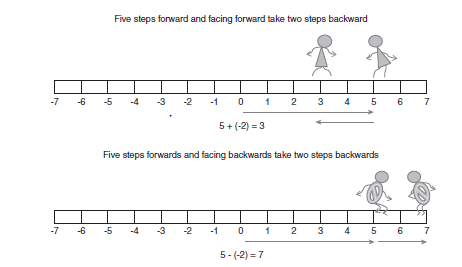 